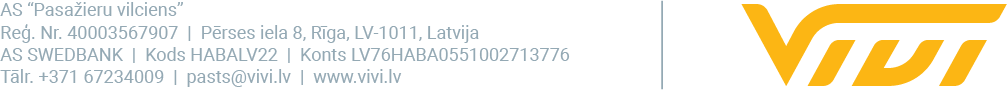 2023. gada 30. novembrīVilcienu pasažieru skaits šī gada deviņos mēnešos pieaudzis par 11% AS “Pasažieru vilciens” pārvadāto vilcienu pasažieru skaits 2023. gada deviņos mēnešos ir sasniedzis 13,04 miljonus, kas ir par 11% vairāk nekā šajā periodā pērn, liecina uzņēmuma nerevidētais saīsinātais finanšu pārskats par deviņu mēnešu periodu, kas beidzas 2023. gada 30. septembrī. Ieņēmumi no pasažieru pārvadājumiem 2023. gada deviņos mēnešos sasniedza 15,7 miljonus eiro. Tas ir par 2 miljoniem eiro jeb 14% vairāk nekā šajā periodā pērn.Maksas pasažieru tirgus daļa šī gada deviņos mēnešos ir sasniegusi 45,71%, kas ir par 1,1 procentpunktu vairāk nekā šajā periodā 2022. gadā. Vilcienu piepildījums 2023. gada deviņos mēnešos ir sasniedzis 53,71%. Tas ir par 7,7 procentpunktiem vairāk nekā šajā periodā pērn. Vilcienu precizitāte jeb rādītājs, kas apliecina, cik reisu ir izpildīti saskaņā ar vilcienu kustības grafiku, 2023. gada deviņos mēnešos bija 99,01%. Pasažieri arvien biežāk vilciena biļeti izvēlas iegādāties elektroniski tīmekļa vietnē un mobilajā lietotnē, novērtējot iespēju šādi pirkt ne vien e-biļetes vienreizējiem braucieniem, bet arī abonementus un dienu biļetes. 2023. gada deviņos mēnešos 45,41% biļešu tika iegādātas elektroniski. Tas ir par 3 procentpunktiem vairāk nekā šajā periodā pērn. Būtiski pieaudzis elektroniski iegādāto abonementu un dienu biļešu īpatsvars – ja pērn deviņos mēnešos elektroniski tika iegādāti vien 23% abonementu un dienu biļešu, tad šajā periodā šogad – jau 29%. Pārskatu par AS “Pasažieru vilciens” darbību 2023. gada 9 mēnešos ir iespējams aplūkot šeit.  Par vilciena pasažieru pārvadātāju “Vivi”“Vivi” ir vilciena pasažieru pārvadājumu zīmols, kas pieder AS “Pasažieru vilciens”. AS “Pasažieru vilciens” veic vilciena pasažieru pārvadājumus ar zīmolu “Vivi”, sniedz ritošā sastāva remonta pakalpojumus un nodrošina komercreisu servisu. AS “Pasažieru vilciens” ir dibināta 2001. gadā, 2023. gadā uzsākta pasažieru pārvadājumu modernizācija, ieviests jauns pasažieru apkalpošanas standarts un vilciena pasažieru pārvadājumu zīmols “Vivi”. 2022. gadā tika pārvadāti 15,7 miljoni pasažieru, 98,8% reisu izpildot precīzi pēc vilcienu kursēšanas grafika. Uzņēmums nodarbina vairāk nekā 970 darbinieku.Papildu informācijai:Sigita Zviedre“Vivi” Komunikācijas un mārketinga daļas vadītājaAS “Pasažieru vilciens”Mob. tālr. nr. 26377286E-pasta adrese: sigita.zviedre@vivi.lv 